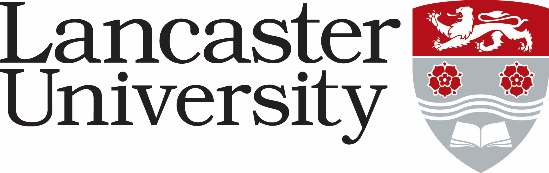 JOB DESCRIPTIONJOB DESCRIPTIONJob Title: Senior Research Associate in ESRC Centre for Corpus Approaches to Social ScienceGrade: 7Duration: 8 monthsDuration: 8 monthsDepartment/College: Linguistics and English LanguageDepartment/College: Linguistics and English LanguageDirectly responsible to: Principal InvestigatorDirectly responsible to: Principal InvestigatorSupervisory responsibility for: N/ASupervisory responsibility for: N/AOther contacts:Internal: Other members of the project team, colleagues in the Department and in the Faculty of Arts and Social Sciences, together with colleagues in other faculties, providers of research support services, the Library, ISS, central administration and other relevant university actors.External: ESRC, professional bodies, employers, business organisations, local and UK government organisations, academic and research networks.Other contacts:Internal: Other members of the project team, colleagues in the Department and in the Faculty of Arts and Social Sciences, together with colleagues in other faculties, providers of research support services, the Library, ISS, central administration and other relevant university actors.External: ESRC, professional bodies, employers, business organisations, local and UK government organisations, academic and research networks.Major Duties:- Undertake research to meet the specified aims of the ESRC-funded Research Centre: Corpus Approaches to Social Sciences.- Contribute to the collection and preparation of a range of corpus data. - Conduct manual and automatic analyses of the data. - Participate in regular project meetings and participate in research networks more broadly.- Contribute to academic publications as appropriate (of suitable quality to be returned in the Research Excellence Framework).- Contribute to academic and non-academic dissemination of findings as appropriate. - Contribute to the national and international research reputation of the Centre.- Work within the strategic direction of the University as a whole and the University’s code of ethics and practice guidelines.- Make any further contributions to Centre as required by the Principal Investigator, commensurate with the grade. Major Duties:- Undertake research to meet the specified aims of the ESRC-funded Research Centre: Corpus Approaches to Social Sciences.- Contribute to the collection and preparation of a range of corpus data. - Conduct manual and automatic analyses of the data. - Participate in regular project meetings and participate in research networks more broadly.- Contribute to academic publications as appropriate (of suitable quality to be returned in the Research Excellence Framework).- Contribute to academic and non-academic dissemination of findings as appropriate. - Contribute to the national and international research reputation of the Centre.- Work within the strategic direction of the University as a whole and the University’s code of ethics and practice guidelines.- Make any further contributions to Centre as required by the Principal Investigator, commensurate with the grade. 